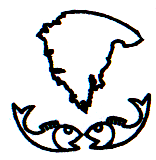 Koromačno, 15.07.2020.  PRVENSTVO ŽUPANIJE ISTARSKESENIORI   ŠTAP OBALA GALEB  Raša -  nedjelja 23.08.2020.P  R  O  P  O  Z  I  C  I  J  E1.Domaćin :				SRD  " GALEB " RašaDatum održavanja :			nedjelja  23.08.2020.Prijava natjecatelja i pratioca :   	pismeno do   17.08.2020.  ( ponedjeljak )zbog covid-19 i ishodovanje odobrenje javnog okupljanja 	zakašnjele prijave neće se uzet u obzirAdresa:				SRD  " GALEB "  Nikole Tesle 9, 52223 RAŠA		E-mail :				galeb.rasa@gmail.com				 Osoba za vezu :			 Serđo Ružić  091 567 5456Kotizacija :	180,00   kuna po natjecatelju  i  100,00   kuna za pratioce	  Kotizaciju uplatiti putem žiro računa, a dokaz je ovjerena kopija virmana, ili na dan održavanja natjecanja prilikom verifikacije.Uplatom kotizacije osigurava se osnovni mamac i ručak. Marenda NIJE osigurana.Domaćin osigurava vodu za natjecatelje.Žiro račun broj :    HR04 2402006-1100131955Napomena :	Prigodom prijave obavezno naznačiti dva natjecatelja koje čine ekipe Udruga te godine rođenja2.Pravo nastupa : Pod uvjetom da su bili na klupskom natjecanju za 2020. god., da imaju valjane dozvole za sportski ribolov i članske iskaznice za 2020. da imaju valjani liječnički ne starij od 6 mjeseci, da su uplatili kotizaciju:3.Propozicije natjecanja:  Regulirane su Pravilnikom o natjecanjima u udičarenju na moru HSŠRM :Nositelji sektora: su 6 najbolje plasirani sa ŽP iz 2019. godine te najbolje plasirani iz svake udruge u 2020. godini, a to su prvi na popisu natjecatelja/ki iz udruga (ukoliko je manje sektora određuje se ždrijebom). Pri određivanju sastava natjecatelja u pojedinom sektoru, koji će se odrediti ždrijebom prije natjecanja, voditi će se računa da se u jednom sektoru ne natječe više natjecatelja iz iste udruge. Natjecanje traje jedan dan, 5 sati uzastopno.4.Bodovanje i poredak: Regulirane su Pravilnikom o natjecanjima u udičarenju na moru HSŠRM :Domaćin  NE  osigurava mjerice.   5.Mamci: 	Domaćin će osigurati istu količinu mamca za sve natjecatelje i to :    	20  dkg.  lignje   i    2,5  kg.  dagnje    	Zabranjuje se natjecateljima korištenje  bilo koji drugi mamac.6.Žalbe: Nezadovoljan natjecatelj, ukoliko smatra da je povrijeđen Pravilnik natjecanja te utvrđenim rezultatima, može uložiti žalbu glavnom sucu u roku od 15 minuta po završetku vaganja, uz uplatu žalbene pristojbe od 100,00 kuna. Ukoliko se žalba usvoji, pristojba se vraća, u protivnim pristojba se zadržava.  Konačnu odluku donosi rukovodstvo natjecanja.7.Nagrade:  Tri prvoplasirani natjecatelji dobivaju medalje, a tri prvoplasirane ekipe medalje i pehare. 8.Odgovornost:	   Natjecatelji nastupaju na vlastitu odgovornost, što znači da organizator i domaćin ne snose nikakvu odgovornost za eventualne štetne posljedice koje bi mogle nastati za sudionike prilikom dolaska, za vrijeme  i odlaska s natjecanja.9.Vodstvo natjecanja:   		Voditelj Natjecanja :		Serđo Ružić   				Glavni Sudac :			Imenuje Savez					Opunomoćenik SŠRMIŽ :	Imenuje Savez		10.PROGRAM   NATJECANJA:   NEDJELJA    23.08.2020.Zborno mjesto :  	AUTOKAMP TUNARICA06,00 – 06,30		Prijava i verifikacija natjecatelja06,30 – 07,00		Izvlačenje sektora i lovnih pozicija07,00 – 08,00		Polazak na lovne pozicije / priprema za natjecanje08,00 – 10,30		Natjecanje  1. poluvrijeme10,30 – 11,00		Promjena lovnih pozicija11,00 – 13,30		Natjecanje  2. poluvrijeme 13,30 – 14,00		Predaja ulova       od   14,30 		Vaganje ulova,  proglašenje pobjednika i zajednički ručak 11.NAPOMENA :Prema naputku stožera vezano za COVID-19, prilikom verifikacije,  svi natjecatelji moraju je se pridržavati propisanog razmaka, svakom sudioniku izmjeriti će se temperatura i uzeti podatke (tel./mob.) koji će se uvesti u popis sudionika a kojeg potpisuju sudionici.Pravo nastupa na osnovu plasmana sa ŽP iz 2019. godinePravo nastupa na osnovu plasmana sa klupskih natjecanja iz 2020. godineVinicio Cavenago – tajnikred brIME i PREZIMEUdruga1ALEN BILIĆ"MEDUZA" ROVINJ2DILAN MILETA"GALEB" RAŠA3MARIN PERIŠA"RIBON" NOVIGRAD4DAVID PINEZIĆ"MEDUZA" ROVINJ5ILE KARANFILOV"ULJANIK" PULA6ROBERTO VERBANAC"ULJANIK" PULArezervaMATTEO JUGOVAC"ZUBATAC" POREČrezervaĐANI VLAČIĆ"GALEB" RAŠAR.Br.IME I PREZIMEKlupskiplsmanKLUB1SAŠA MILETIĆ1KOROMAČNO2VALDIS CUKON2KOROMAČNO3SERĐO RUŽIĆ1GALEB4BORIS IVAKOVIĆ3GALEB5FABRICIO SMOKOVIĆ4GALEB6DRAŽEN BUŽAN7GALEB7VJEKOSLAV JOZANOVIĆ2ULJANIK8TOMISLAV MILOVAN4ULJANIK9ROBERT LINČ5ULJANIK10IVICA RIJAVEC6ULJANIK11EKREM KAHVEDŽIĆ7ULJANIK12ŽAN ŽAK ŽMAK8ULJANIK13STEFANO ERMAN2RIBON14VILI PILAR1ZUBATAC15MATEO JUGOVAC2ZUBATAC16DAMIR KOVAČ1MEDUZA17MARJAN KLARIČIĆ2MEDUZA18IVICA NOGIĆ5MEDUZA